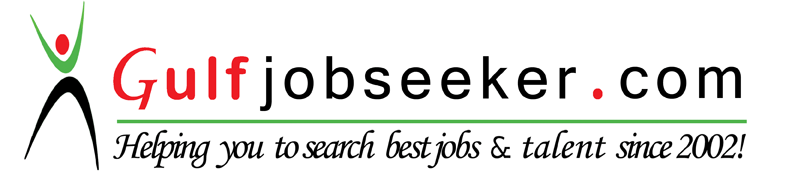 Whats app  Mobile:+971504753686 Gulfjobseeker.com CV No:1566036E-mail: gulfjobseeker@gmail.comOBJECTIVE: To put in practice on my acquired knowledge, experience and skills, hence further develop my potentials that I may utilize for my further future career growth. COMPETENCY SKILL One year and eleven months UAE experience as Assistant Male Nurse.First Aid Training, Basic Life Support CPR training for Health Care Providers and “AED” Automated External Defibrillation, (Certified) Ability to carry out multiple tasks with minimum supervision.Proficient in use of MS Office application and other data bases.Ability to learn fast, flexible in a fast changing environment.Excellent in both written and spoken English languages.WORKING EXPERIENCE SEREX International SCPT Engineering ConsultancyReceptionist/ Costumer Service/ Telephone Operator July 01, 2013 to December 10, 2015Duties and Responsibilities;Provides office support service in order to ensure efficiency and effectiveness with in the office area.Received direct and relay telephone, messages and fax messages.Direct the first national’s member and the general public to appropriate staff members.Pick up and delivered mails.Open and date stamp all general correspondents.Assisting in the planning and preparation of meetings, conferences and conferences telephone calls.Make preparation for the council and committee meetings.Responsible on public inquiries regarding on workloads.Maintain an adequate inventory of office supplies.Provides word-processing and secretarial support.Coordinate the repair and maintenance of office equipment.Answering all incoming calls and handle caller’s inquiries whenever possible.Re-direct calls as appropriate and take adequate messages when requires.Orascom Construction Industries July 02, 2011 to May 6, 2013Duties and Responsibilities:Work with the safety department in promotion and provision of health and safety working environment.Data entry of the patients who came to clinic to the data base (EXEL Format).Data entry of the Medication of the patients to the system, with their complaints.Purchasing medical supplies that the clinic needs with the different supplier.Inputs all the data on the systems regarding with the clinical, and safety works.Responsible and accountable for individual nursing practice and determine appropriate of task to provide optimum patient care.Administer Basic First Aid and Measures in case of emergency.Coordinates with the hospitals for transfer and referral, among patients which are seriously injured and have life threatening condition.Responsible for input of the data on the system regarding with the health and safety issues.Answering call for inquires of the staff to their health issues. Assist the manager on his schedule on his meeting.Responsible for sending quotation of the medical supplies that the clinic need.Tecnimont- Samsung JVA joint venture between Italian contractor Tecnimont (Maire Tecnimont Group) and Samsung Engineering in which its major contract is to carry out construction work on Abu Dhabi’s Borouge 3 expansion projects (Polyolefin/ Low Density Polyethylene)Company Assistant Male Nurse cum secretary, supply manpower (July 02, 2011 up to the present)Company SitePromote wellness to all our employees by delivering up to date and significant information for the prevention of disease and maintaining fitness and health.Provide the necessary nursing intervention to our employees who acquire illnesses or have engaged in any work- related incidents.Respond to any form of construction accidents.Referral systemDuties and Responsibilities:Assess all patients to properly identify the appropriate nursing intervention they may require using visual assessment, checking vital signs and by obtaining objective and subjective data.Collaborate with our Company Physician, Subcontractor’s Nurses, First- Aiders and affiliated hospitals’ medical staff to achieve the optimum level of care needed by our employees.Perform ambulance conduction through proper coordination from our Company Physician and our affiliated hospitals’ E.R. Staff.Administer medications and treatment as prescribed by our Company Physician in accordance with the Health Authority Abu Dhabi (HAAD) standard policy.Respond to any form of construction accidents and provide immediate nursing intervention whatever the patient’s condition requires.Provide assistance upon hospital check-ups, follow-ups and/or hospital admission of our employees.Prepare and maintain all emergency equipment such as ropes, pulley, clamps, search light, sling, spine board, gas-tester, basket stretcher, head immobilizer, air splint, portable oxygen set, self-contained breathing apparatus (SCBA), and firefighting garments to make sure that such are readily available and in good working condition when needed.Provide proper documentation of all Medical First Aid cases (MFA), Medical Treatment cases (MTC) and any Lose Time Incident (LTI).Assists in any medical procedures done in the clinic such as suturing, incision and drainage and removal of foreign body.Inspection of the dining halls and food preparation areas including portable toilets and drinking water reservoirs utilized by our employees to ensure proper health and safety.  Mekeni Medical EquipmentDocument ControllerJanuary 26, 2009 to April 4, 2011Duties and Responsibilities:Responsible for overall coordination of controlled documentation within the company.Performs the document control function within the validated control systems.Coordinates and chair change control board meetings.Order external standards and maintain tracking systems.Assist in supporting external audits, coordinating activities in backroom and ensuring timely response to documentation request for audits. Supports user request for documentation and train user in master control.Maintains quality records per applicable SOP’s.Other duties may be assigned as deemed necessary by the supervisor.Support change management of labeling and ensure accurate completion of labeling verification form.Performs self-audits of satellite DMR location and ensures that the current revision is available in a timely manner.EDUCATIONAL BACKGROUNDCOLLEGE LEVEL:		Bachelor of Science in NursingSystems Plus College Foundation				 	   2004-2008           (Under Graduate)PERSONAL PARTICULARS Age: 30 years of age			   			Date of Birth: November 10, 1985					Gender: MaleCivil Status: Single								    